Strogo zaštićena biljka - KOCKAVICANa internetu potraži informacije o kockavici i odgovori na slijedeća pitanja: Koliko visoka može narasti kockavica?Je li kockavica jestiva ili otrovna?Kada cvjeta kockavica?Koliko vrsta kockavice je poznato u svijetu?Koliko vrsta kockavice je poznato kod nas?Zaokruži točan odgovor. Kockavica ima…a) …korijen		b) …lukovicu		c) …gomoljKoje je prirodno stanište kockavice?U kojim dijelovima Hrvatske je rasprostranjena kockavica?Postoje li nalazišta kockavice u tvojoj županiji? Koliko dugo kockavica može živjeti i nakon koje godine počinje cvasti?Pomoći ti mogu slijedeće poveznice:http://www.dzzp.hr/vrste/bez-podkategorije/vrsta-mjeseca-kockavica-fritillaria-meleagris-l-708.htmlhttp://hr.wikipedia.org/wiki/Kockavicahttp://www.priroda-psz.hr/novosti/pracenje-stanja-kockavice-u-pozesko-slavonskoj-zupaniji.htmlhttp://www.lonjsko-polje.com/biljni-svijet/zatiene-biljke/kockavicaNa laticama kockavice nalaze se sitni kvadratići pa se zato zove kockavica. Simbol je naše domovine jer i Hrvatska na grbu ima kvadratiće.Drugi nazivi za kockavicu su klobučak, košuta, kukovača, močvarni tulipan.KOCKAVICI NIJE MJESTO U VAZI,ČUVAJ JE I PAZI!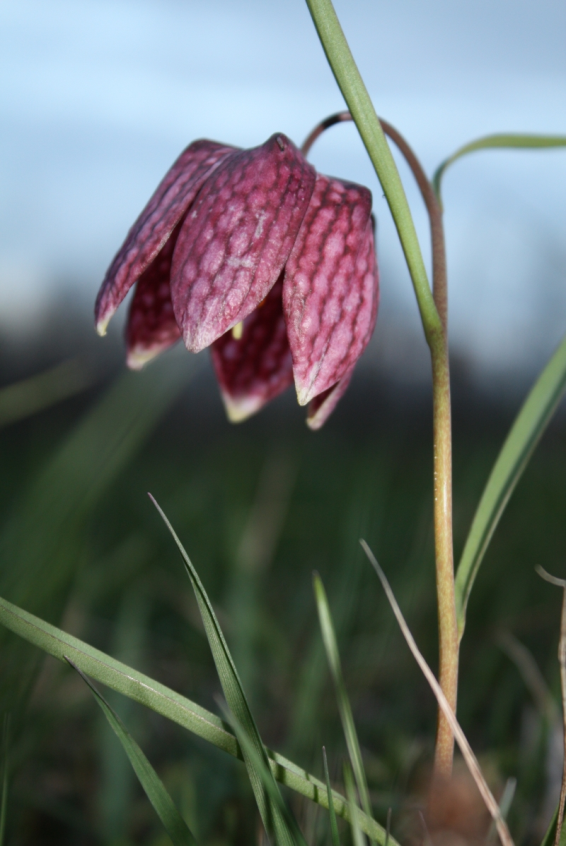 